K čemu jsou dobré sociálně aktivizační služby?V září 2019 se v Hustopečích otevřela pobočka Centra pro ohroženou rodinu (COR) organizace Ratolest Brno. Jedná se o tzv. sociálně aktivizační službu pro rodiny s dětmi, které se nachází v obtížné životní situaci a v krajním případě jim může hrozit i odebrání dětí do náhradní péče. Cílem služby je aktivizovat tyto rodiny k tomu, aby se zvládly se svými problémy co nejlépe vypořádat a uměly samostatně vytvářet bezpečné a podnětné prostředí pro růst a vývoj dětí.V rámci činnosti COR spolupracujeme jak s rodinami, kterým hrozí odebrání dětí z rodiny, tak s rodinami, které například jen neví, jak zapsat dítě do školky, jak vyjít s penězi, na jakou podporu od státu mají nárok. Rodičům se možná nedaří komunikovat se školou, mají problémy s výchovou dětí, rádi by využili naši nabídku doprovodu k lékaři, soudu, na úřad práce, nebo by se třeba jen chtěli o něčem poradit. Škála problémů, které rodiny mohou řešit, je široká, proto s každou rodinou pracujeme individuálně, s ohledem na jejich potřeby, ale zároveň vždy anonymně a s respektem k její rozhodnutím.Pomoc nabízíme jednorázově i dlouhodoběSpolupracovali jsme např. se seniorkou, která měla v péči svá malá vnoučata. Její zdravotný stav se zhoršil a potřebovala na přechodnou dobu přejít do péče zdravotnického zařízení. Její manžel tak na výchovu vnoučat zůstal sám. Byli jsme proto přizváni do rodiny, abychom tuto situaci pomohli vyřešit. Ve spolupráci se všemi členy rodiny byl vytvořen plán, jak toto období zvládnout – byl zaveden denní režim a úkoly péče o domácnost, na kterých se podílely i děti. Zapojili jsme také dobrovolníky na doučování a trávení volného času s dětmi. Teď je na tom babička zdravotně mnohem lépe, situace doma se stabilizovala a rodina již naši pomoc nepotřebuje.Spolupracujeme zejména s rodinami, které řeší více problémů najednouV jiné rodině jsme řešili hledání zaměstnání pro nejstaršího syna a volnočasové aktivity pro mladší děti.Prvním krokem při práci s rodinou je rozhovor se všemi jejími členy (včetně dětí) a zmapování jejich životní situace. S nejstarším synem (dále označován jako „klient“) jsme se bavili o tom, jak probíhá jeho hledání práce. Společně jsme navštívili konkrétní stránky s nabídkami práce a procházeli jednotlivé nabídky. Životopis si klient sestavil sám a pak ho jenom s asistencí pracovnice COR doladil do finální podoby. Sepsali spolu motivační dopis, založili e-mailovou schránku a rozeslali žádosti na konkrétní pracovní nabídky. Klient se tak dostal na pohovor, kde měl po sepsání životopisu větší sebejistotu. Práci si nakonec našel a je v ní spokojený.Vyřešení volnočasových aktivit bylo náročnější vzhledem k pandemii Covid-19. Většina dětí během pandemie zůstala doma, bez možnosti smysluplného trávení volného času, a to samozřejmě vyvíjelo tlak na rodiče a další pečující osoby. V těchto případech jsme zajišťovali techniku potřebnou pro distanční výuku a zapojovali dobrovolníky, kteří děti doučovali online. S rodiči jsme procházeli možnosti, jak být svým dětem co nejvíc nablízku, jak se zabavit i doma, jak si společně hrát a rozvíjet potřeby dětí. Byli jsme rodinám podporou, aby stres z nastalé situace zvládli co nejlépe.Jsme tady i pro vásRodiny jsou často do COR doporučeny přes Orgán sociálně-právní ochrany dítěte (OSPOD), nemusí to však být podmínkou. Služby COR jsou určeny pro všechny lidi (fakticky) žijící v Hustopečích nebo přilehlých obcích spadajících do správního obvodu ORP Hustopeče. Mohou se na nás obracet rodiny nacházející se dlouhodobě v obtížné životní situaci, rodiny, které potřebují poradit s péčí a výchovou dětí nebo rodiny, nad nimiž je vykonáván dohled pracovníků OSPOD.Nabízíme poradenství, doprovod při jednání s institucemi, nácvik zvládání konkrétních dovedností, nácvik chování v konkrétních situacích, navázání na další odborníky, rozvojové aktivity pro rodiče a děti atd. Pořádáme akce pro rodiče s dětmi a pro děti samotné, jsme zapojeni do akce Šatník, kde distribuujeme oblečení, hygienické potřeby, hry, pomůcky do školy a spoustu dalších potřebných věcí ke konkrétním rodinám.Centrum pro ohroženou rodinu (COR) je jednou ze služeb organizace Ratolest Brno. Ta již od roku 1995 působí v Brně a jeho okolí a pomáhá sociálně znevýhodněným dětem, mladým lidem a rodinám řešit jejich nepříznivou situaci anebo jí předcházet tak, aby měli rovné šance žít kvalitní život a začlenit se do společnosti. www.ratolest.czCOR v Hustopečích funguje díky projektu „Zůstat spolu II – sociálně aktivizační služby v MAS Hustopečsko“, reg č. CZ.03.2.65/0.0/0.0/16_047/0015895, který byl ﬁnančně podpořen ze zdrojů Evropského sociálního fondu EU, z rozpočtu ČR v rámci Operačního programu zaměstnanost a za finanční podpory ORP Hustopeče.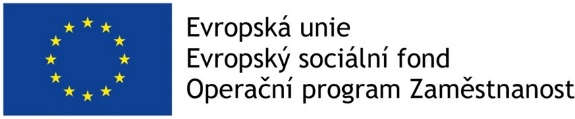 